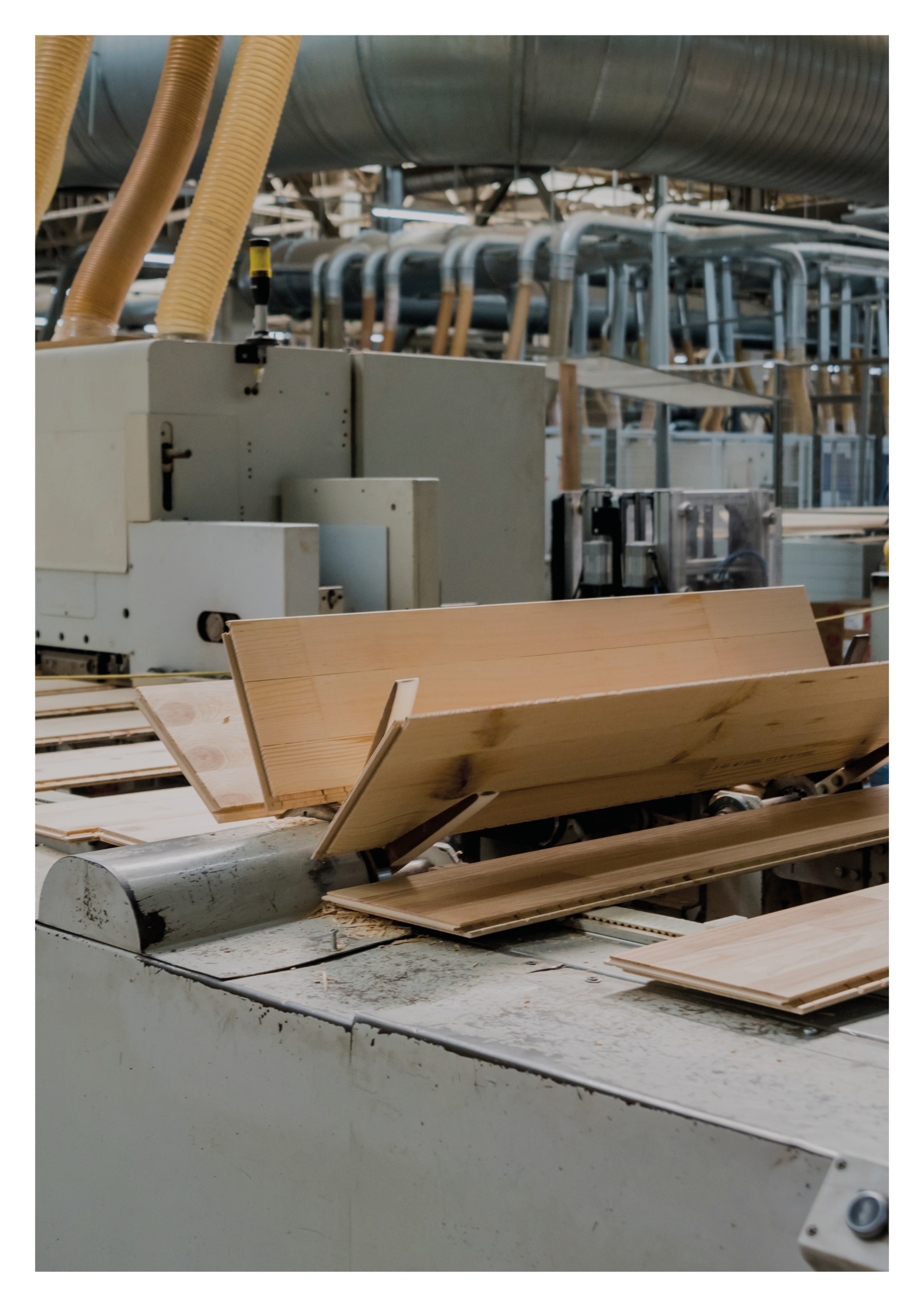 LÄHTÖTIEDOTRakennuspaikka:	HelsinkiRakenne:		Suora palkki, jossa lovi tuellaSeuraamusluokka:	CC2Normit:		Puurakenteet: RIL 205-1-2017, SFS EN 1995-1-1, DIN EN 1995-1-1/2013-08, SFS                                                                   7027Kuormat: RIL 201-1-2017, SFS EN 1990, SFS EN 1991-1-1, SFS EN 1991-1-3 ja SFS EN 1991-1-4KUORMAT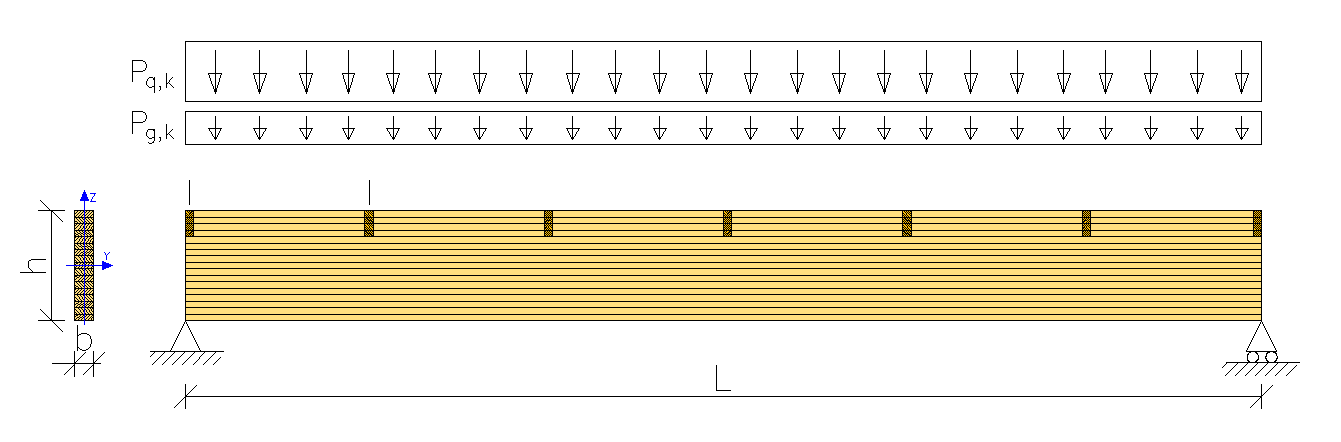 Kuormitustapaus 1:	omapaino 100 % + lumi 100 %LUMIKUORMA:Lumikuorma maassa sk = 2,75 kN/m²Katon muotokerroin  = 0,8 => lumikuorma katolla qs,k =  ∙ sk => 0,8 ∙ 2,75 kN/m² = 2,2 kN/m²Palkkijako k/k 5000 mm ja kattorakenne (orret) 1-aukkoisiaLumikuorma palkille, pq,s,k = k/k ∙ qs,k => 5 m ∙ 2,2 kN/m² = 11,0 kN/mOMAPAINO:Yläpohjan omapaino gk,1 = 0,5 kN/m², lisäksi huomioidaan ripustuskuormat gk,2 = 0,5 kN/m²Palkkijako k/k 5000 mm ja kattorakenne (orret) 1-aukkoisia pg,k,1 = k/k ∙ (gk,1 + gk,2) => 5 m ∙ (0,5 kN/m² + 0,5 kN/m²) = 5,0 kN/mPalkin omapaino pg,k,2 ≈ 0,8 kN/m Omapaino palkille pg,k = pg,k,1 + pg,k,2 => 5,0 kN/m + 0,8 kN/m = 5,8 kN/mVOIMASUUREET:Kuorma murtorajatilassa: Pd = 1,5 x 11,0 kN/m + 1,15 x 5,8 kN/m = 23,2 kN/m Leikkausvoima, MATERIAALILiimapuupalkki GL30c 190x765palkin korkeus yli 600 mm taivutuslujuuden ominaisarvon korotuskerroin kh = 1,0Aikaluokka: KeskipitkäKäyttöluokka: 1		kmod = 0,8 Lujuus- ja jäykkyysominaisuudet M = 1,25 leikkauskestävyyden ominaisarvo fv,k = 3,5 N/mm² leikkauskestävyyden mitoitussarvo fv,d = kmod / M => 0,8 / 1,25 x 3,5 N/mm² = 2,24 N/mm²MITOITUSLOVEN MITOITUS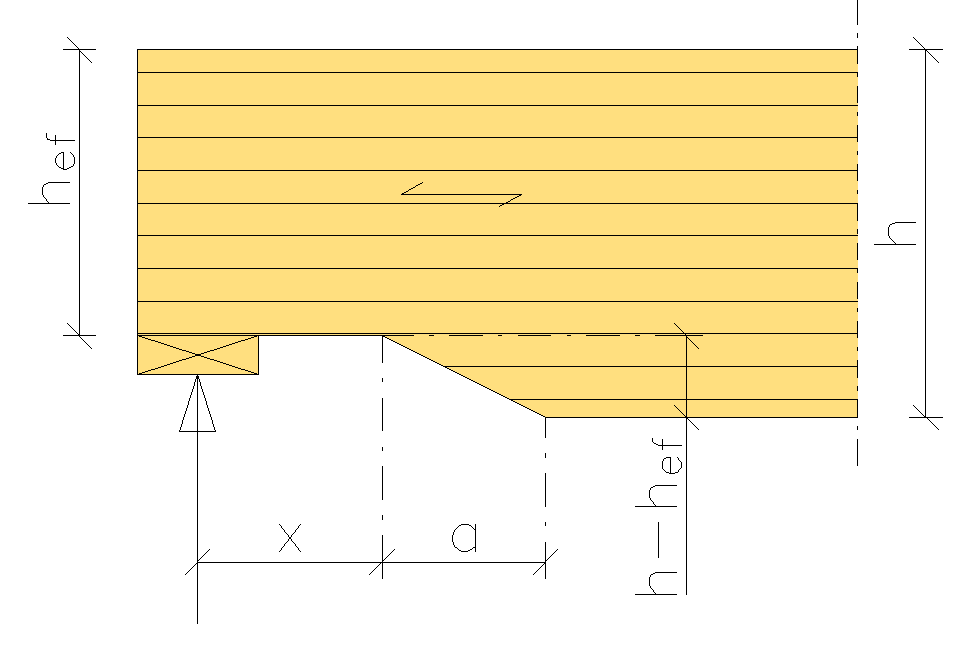 Seuraavan ehdon tulee täyttyä: , jossa kuitenkin enintään 1,0, jossa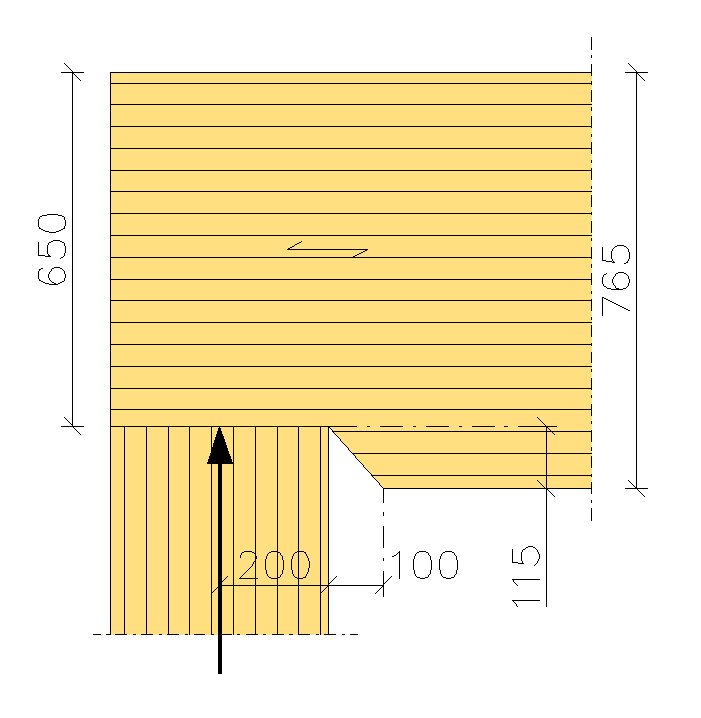 Tarkistetaan käyttöluokan vaatimus palkin teholliseen leveyteen Liimapuu ja käyttöluokka 1 => kcr = 1.0:h = 765 mmhef = 765 – 115 = 650 mmx = 200 mma = 100 mmh – hef = 115 mmkn = 6,5Tarkistetaan ehto:Ei kestä eli joudutaan vahvistamaan loveaLOVEN VAHVISTUS RUUVITANGOLLALoven vahvistaminen ruuvitangolla (SFS Intec WB-T-16x250), joka porataan palkin alapuolelta keskelle palkkia: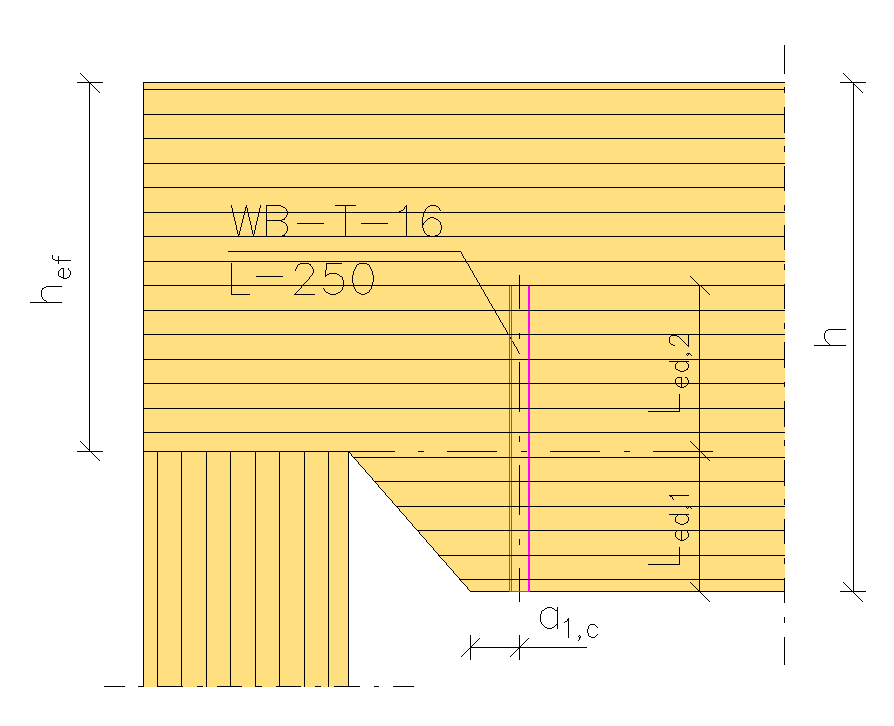 Vaatimus: 	Led,2 > Led,1 => (250 – 115) mm > 115 mm => OK! Lisäksi ruuvitangon etäisyys loven reunasta, a1,c > 40 mmLasketaan ruuville tuleva kuorma (DIN 1995-1-1/NA:2013-08 mukaan):Yhden ruuvitangon vetokapasiteetti lasketaan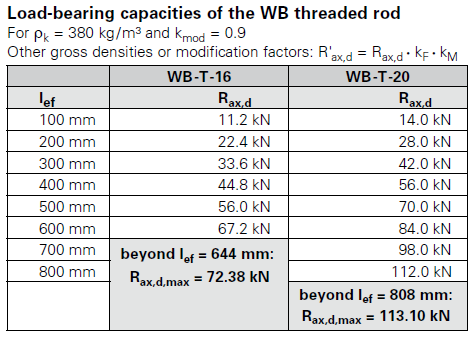 Kuva 1: SFS Intec:n suunnitteluohjeInterpoloidaan kapasiteetti tangon pituuden suhteen: (22,4 kN – 11,2 kN) / 10 x 1,15 + 11,2 kN = 12,5 kNLisäksi on huomioitava puun tiheys (interpoloidaan => kF = 1,055) ja aika- ja kosteusluokkakerroin (0,9 => 0,8 eli kM = 0,889):